Programm Musik Kultur St. Johann  – Mai & Juni 2023Kino MonoplexxUnruhDo., 4. Mai / 20.00 Uhr / Eintritt: € 10,--CH 2022; 93 min.Regie: Cyril SchäublinMit: Clara Gostynski, Alexei Evstratov, Monika Stalder, Hélio Thiémard u. a.Ein Tal in der Nordwestschweiz, 1872: Josephine arbeitet in einer Uhrenfabrik, wo sie die Achse der Unruhe herstellt, ein winziges Stück, das den Schwung in der Mitte der mechanischen Uhr verursacht. Da sie Schwierigkeiten hat, ihre Gemeindesteuern zu bezahlen, wird sie bald unzufrieden mit der Organisation von Arbeit und Besitz im Dorf und in der Fabrik und schließt sich der anarchistischen Arbeiterbewegung der örtlichen Uhrmacher, der Fédération Jurassienne, an. Kino MonoplexxSchächtenDo., 11. Mai / 20.00 Uhr / Eintritt: € 10,--Ö 2022; 110 min.Regie: Thomas RothMit: Jeff Wilbusch, Paulus Manker, Miriam Fussenegger, Julia Stemberger u. a.Als der junge, jüdische Unternehmersohn Victor Dessauer Ende der 60er Jahre daran scheitert, den NS-Peiniger seiner Eltern einer gerechten Strafe zuzuführen, beschließt er, das Gesetz selbst in die Hand zu nehmen. Dabei setzt er seine eigene Existenz aufs Spiel… Eine Geschichte österreichischer Vergangenheit, die bis heute untrennbar mit der Gegenwart verbunden ist.KindertheaterTheater Heuschreck: Lenny, der fliegende HundSa., 13. Mai / 16.00 Uhr / Eintritt: € 7,--Die kleine Jenny wünscht sich nichts sehnlicher als einen Hund. Als ihr Wunsch in Erfüllung geht und sie mit Hilfe des seltsamen Mr. Magic plötzlich einen echten Hund – Lenny – herbeizaubert, folgt ein Abenteuer dem nächsten. Doch am allerwichtigsten: Wie lange kann es Jenny noch schaffen, ihren Hund Lenny vor der pingeligen Tante Aurelia geheim zu halten? Ein höchst vergnügliches Theaterstück für junge Menschen im Kindergarten- und Volksschulalter.Konzert/Women´s Energy 1VickiKristinaBarcelona Band – The Music of Tom WaitsSo., 14. Mai / 20.00 Uhr / Eintritt: € 19,--/10,--Mamie Minch – vocals, electric guitar, banjoRachelle Garniez – accordion, guitar, banjoAmanda Homi – vocals, harmonium, drums, percussionVickiKristinaBarcelona ist ein New Yorker Power-Trio aus erfahrenen Sängerinnen und Songwriterinnen, jede für sich eine hybride Geschichtenerzählerin und Multi-Instrumentalistin. Mit einfallsreichen dreistimmigen Harmonien und einer Fundgrube an Instrumenten, darunter Banjos, Flaschen, Squeezebox und Zills, haben sie sich zusammengeschlossen, um das tragikomische lyrische Genie des Waits-Songbooks zu würdigen. Stellen Sie sich die Drillinge von Belleville vor, die als Landstreicher aus der Zeit der Depression verkleidet auf den Schienen quer durch Amerika fahren und anhalten, um Tanzpartys und Beerdigungen entlang der Straße ins Nirgendwo zu spielen.Konzert im Doppel/Women´s Energy 2Chuffdrone & Nefertiti Quartet (A, F)Mi., 17. Mai / 20.00 Uhr / Eintritt: € 19,--/10,--Eine ungewöhnliche Idee, wie auch die Musik dieser beiden Jazzbands nicht in einen Topf zu stopfen ist: das herausragende österreichische Quintett Chuffdrone und das französische Nefertiti Quartet bestreiten gemeinsam eine kurze Tournee mit einem Konzertdoppel! Lisa Hofmaninger – soprano sax, bass clarinetRobert Schröck – alto, tenor & bass saxJul Dillier – piano Judith Ferstl – double bassJudith Schwarz – drums Chuffdrone hat sich seit seiner Gründung vor zehn Jahren vom Newcomerstatus zur reifen, originellen Formation entwickelt. Fünf gleichberechtigte Musiker:innen, die stets auf Augenhöhe miteinander umgehen, sind zu einem Team zusammengewachsen, welches mit Eleganz und Virtuosität durch die von ihnen komponierten Stücke wandert, die Leichtigkeit und Transparenz verblüffen zusätzlich – es macht einfach Spaß, Chuffdrone zuzuhören.Delphine Deau – piano Camille Maussion – saxophones Pedro Ivo Ferreira – double bassPierre Demange – drumsDas Nefertiti Quartet, ein Kleeblatt aus hervorragenden französischen Musiker:innen, wurde 2013 von der Pianistin Delphine Deau gegründet, ihre Stücke bestechen durch eine überzeugende Dramaturgie. Kongenial an ihrer Seite steht die Saxophonistin Camille Maussion als lyrische Melodieführerin, die sich auch mit Soundpainting beschäftigt und auch in den Bereichen Tanz und Theater arbeitet. Dahinter weben Schlagzeuger Pierre Demange und der wunderbar flexible brasilianische Kontrabassist Pedro Ivo Ferreira an einem Rhythmus- und Harmonieteppich, als hätten sie gemeinsam das Geheimnis des Perpetuum mobile entdeckt.Kino MonoplexxTárDo., 18. Mai / 20.00 Uhr / Eintritt: € 10,--USA 2022; 158 min.Regie: Todd FieldMit: Cate Blanchett, Nina Hoss, Noémie Merlant, Sophie Kauer u. a.Lydia Tár hat es geschafft. Die begnadete Dirigentin hat sich in der von Männern dominierten klassischen Musikszene durchgesetzt und befindet sich auf dem Höhepunkt ihrer Karriere. Doch während der Proben zu Gustav Mahlers 5. Sinfonie gerät die Welt der Star-Dirigentin immer mehr ins Wanken: Nicht nur die Beziehung mit ihrer Konzertmeisterin gestaltet sich zunehmend kompliziert, auch frühere Lebensentscheidungen, Anschuldigungen und ihre eigenen Obsessionen drohen sie einzuholen. Die Kontrolle über ihr eigenes Leben entgleitet ihr immer mehr...ELFs & Kino MonoplexxThe Banshees of InisherinThu., Mai 25th / 8 p.m. / Entrance fee: € 10,--UK/USA 2022; 114 min.; English with English SubtitlesDirector: Martin McDonaghCast: Colin Farrell, Barry Keoghan, Kerry Condon a. o.Set on a remote island off the west coast of Ireland, the story follows lifelong friends Padraic and Colm, who find themselves at an impasse when Colm unexpectedly puts an end to their friendship. A stunned Padraic, aided by his sister Siobhan and troubled young islander Dominic, endeavours to repair the relationship, refusing to take no for an answer. But Padraic’s repeated efforts only strengthen his former friend’s resolve and when Colm delivers a desperate ultimatum, events swiftly escalate, with shocking consequences.Kino MonoplexxSterne unter der Stadt Do., 1. Juni / 20.00 Uhr / Eintritt: € 10,--AUT 2022; 102 min.Regie: Chris RaiberMit: Thomas Prenn, Verena Altenberger, Margarethe Tiesel u. a.Der neunjährige Alexander wächst bei seiner liebevollen Großmutter auf. An seinem zehnten Geburtstag verspricht er ihr, sich nie zu verlieben: Er will nicht in die Fußstapfen seines Vaters treten und dessen Schicksal teilen. Als junger Erwachsener arbeitet Alexander in einem kleinen Fundbüro der Wiener U-Bahn. Als er hier eines Tages die schöne und lebenslustige Caro kennenlernt, ist es um ihn geschehen. Er holt für sie nicht nur die Sterne vom Himmel, sondern auch den Winter in den Sommer.Konzert Sketchbook QuartetFr., 2. Juni / 20.00 Uhr / Eintritt: € 19,--/10,--Leonhard Skorupa – saxophone, FX, composition Daniel Moser – bass clarinet, FX Andi Tausch – guitar Hubert Bründlmayer – drumsHört man sich durch die Nummern des Sketchbook Quartet, wird man definitiv überrascht sein. Ah, so kann es im Jazz also auch zugehen! Obwohl in der Jazztradition verwurzelt, schreckt das Vierergespann nicht davor zurück Einflüsse verschiedenster Stilistiken in ihre Kompositionen einfließen zu lassen Es ist nicht nur die Instrumentierung des Sketchbook Quartet, die unorthodox auffällt, auch musikalisch lässt sich das von Leonhard Skorupa, Daniel Moser, Andi Tausch und Hubert Bründlmayer Dargebotene als sehr ungewöhnlich, weil sehr eigenwillig und genreuntypisch, bezeichnen. Es geht um Stimmung, um das Erzeugen von Spannungsbögen, die sich stetig steigern und mit einem großen Knall zum Höhepunkt kommen. Das Vierergespann trifft genau den Ton des Jazz, der sich anschmiegt und voller Wärme und Schönheit ist. Man wird aufgefordert, in die Musik des Quartetts einzutauchen und sich vom Geschehen treiben zu lassen.Kino MonoplexxDie Frau im NebelDo., 15. Juni / 20.00 Uhr / Eintritt: € 10,--KOR 2022, 138 min.Regie: Park Chan-WookMit: Park Hae-il, Tang Wei, Lee Jung-hyun, Go Kyung-Pyo u. a.Alles beginnt wie ein Krimi. Der erfahrene Polizist Chang ermittelt im Fall eines Bergsteigers, der von einem Felsen in den Tod gestürzt ist. Erst scheint alles wie ein Unfall, doch bald gerät die hübsche Frau des Toten, die Chinesin Song Seo-rae, in den Fokus des Ermittlers. Fasziniert von der schönen Verdächtigen, verliert dieser bald seine Prinzipien aus den Augen und überschreitet professionelle Grenzen. Doch die Frage bleibt: Ist sie eine gewiefte Mörderin?ELFs & Kino MonoplexxWhat’s love got to do with it?Thu., June 22nd / 8 p.m. / Entrance fee: € 10,--UK 2022; 109 min.; English with English SubtitlesDirector: Shekhar KapurCast: Lily James, Shazad Latif, Shabana Azmi, Emma Thompson a. o.How do you find lasting love in today’s world? For documentary-maker and dating app addict Zoe, swiping right has only delivered an endless stream of Mr. Wrongs and to her eccentric mother Cath, only dismay. For Zoe’s childhood friend and neighbour Kaz, the answer is to follow his parents’ example and opt for an arranged (or „assisted“) marriage to a bright and beautiful bride from Pakistan. As Zoe films his hopeful journey from London to Lahore to marry a stranger chosen by his parents, she begins to wonder if she might have something to learn from a profoundly different approach to finding love.Kino MonoplexxShe saidDo., 29. Juni / 20.00 Uhr / Eintritt: € 10,--USA 2022, 130 min.Regie: Maria SchraderMit: Carey Mulligan, Zoe Kazan, Patricia Clarkson, Andre Braugher, Jennifer Ehle u. a.Megan Twohey und Jodi Kantor, Reporterinnen der New York Times, brechen 2017 das große Schweigen in Hollywood: Sie entlarven Business-Meetings in Hotelzimmern als sexuelle Übergriffe und stoßen auf ein Netz aus Repression, Erpressung und Angst. Mit ihrer mutigen Recherche geben sie nicht nur den betroffenen Frauen ihre Stimme zurück, sondern stoßen eine weltweite Welle der Solidarität an, die zur #MeToo-Bewegung führt. Nach einer wahren Geschichte.Info, Reservierungen:Musik Kultur St. Johannwww.muku.attickets@muku.atÖsterreichisches Umweltzeichen für Musik Kultur St. JohannWerte durch Kunst und Kultur zu vermitteln hat in der Alten Gerberei immer höchste Priorität, und so ist es den Betreibern auch wichtig, ihr Kulturzentrum so nachhaltig wie möglich zu führen. Nachhaltigkeit in programmatischer Arbeit und im Wareneinkauf, Umweltbewusstsein, schonende Verwendung von Ressourcen und der stete Blick in die Zukunft spielten in der Arbeit des Vereins Musik Kultur St. Johann stets eine wichtige Rolle. Die Maßnahmen zur Zertifizierung als Green Location wurden nun umgesetzt. Daher wurde dem Kulturraum Alte Gerberei vom Bundesministerium für Klimaschutz, Umwelt und Energie das Österreichische Umweltzeichen verliehen. Die Betreiber haben sich im Zuge dessen dazu verpflichtet, viele strenge Kriterien einzuhalten und sich von unabhängigen Stellen kontrollieren zu lassen.Geführt wird diese Auszeichnung als sichtbares Zeichen für das Engagement für die Umwelt, aber auch für die Menschen, die die Alte Gerberei besuchen und hier arbeiten. Gemeinsam werden ökologische und soziale Verantwortung übernommen, indem bevorzugt umweltverträgliche und regionale Produkte bezogen,Energie und Wasser sinnvoll eingesetzt,der CO2-Ausstoß reduziert,erneuerbare Energie verwendet,Abfälle vermieden oder getrennt,die Mitarbeiter:innen geschult und motiviert,die regionale Wirtschaft gefördert,die natürliche Vielfalt und das kulturelle Erbe bewahrt,Angebote für die Besucher:innen und die lokale Bevölkerung geschaffen,die Zufriedenheit der Besucher:innen und Mitarbeiter:innen erhoben unddie (Umwelt)Qualität des Betriebes laufend verbessert werden.Mit der Auszeichnung als Green Location durch das Österreichische Umweltzeichen soll Nachhaltigkeit nicht nur innerhalb des Kulturzentrums Alte Gerberei an Bedeutung gewinnen, sondern auch dazu beitragen die Dringlichkeit des Klimaschutzes nach außen hin zu kommunizieren.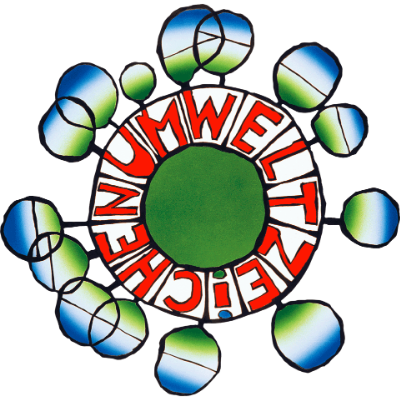 www.umweltzeichen.at